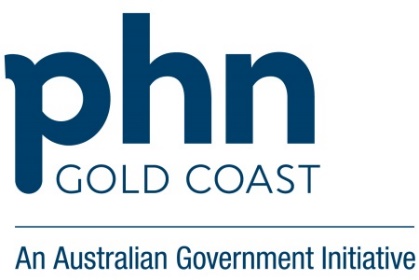 QI Action Plan- add practice name            Winter Wellness Strategy – Care of patients with cardiovascular disease (CVD)Green- Instructions   Yellow- add practice detail   Teal- examples Ask-Do-DescribeAsk-Do-DescribeWhy do we want to change?Why do we want to change?GapPatients with CVD will require their care to be reviewed and optimised particularly during the winter. A seasonal, person centred care delivery process may assist and provide a systematic and evidence-based approach to comprehensive care.BenefitsEvery winter there is a surge in both community and hospital healthcare demand. Proactive care planning and delivery by general practices for patients with CVD may help to prevent hospital admissions, increase patient wellness and quality of life.Chronic care management is incentivised through MBS item numbers and can meet PIP QI practice requirements. Practice staff will become aware of their more complex patients, proactively inviting and allocating time for patient assessments, which may increase staff satisfaction with their work.Focusing on patients with CVD ensures efficient use of resources, may reduce avoidable hospital admissions and ultimately improves the health service experience for all consumers. EvidenceAustralia has one of the highest life expectancies in the world and most Australians consider themselves to be in good health, however not all Australians are as healthy as they could be. Chronic diseases are the leading cause of ill health and death in Australia (AIHW – Australia’s Health 2016). Chronic diseases are long lasting conditions with persistent effects, including social and economic consequences which may have a significant impact on peoples quality of life (AIHW – Chronic disease). An estimated 1.2 million (6%) of Australian adults have 1 or more conditions related to heart, stroke or vascular disease. Prevalence is higher in men (6.5%) than women (4.8%) and increases with age, with more than 1 in 4 of those aged 75+ diagnosed with heart, stroke or vascular disease.  However, CVD can be preventable, and many risk factors are modifiable (AIHW – Cardiovascular Disease). People with cardiovascular disease are more susceptible to severe complications if infection with COVID-19, including intensive care admission and death (Heart Foundation – COVID-19 & Cardiovascular disease). The growing burden of chronic disease means that effective treatment for patients with chronic conditions and complex health care needs is vitally important. Development and implementation of new and innovative methods for early disease detection and treatment, including coordinated care planning, patient self-management and chronic disease management is a key role delivered by general practices (AIHW – Australia’s Health 2016).This risk of illness and disease may be experienced across the lifecycle, with older people at an increased risk of multiple chronic conditions that may impair their function and quality of life (RACGP – Guidelines for preventive activities in general practice, pg. 66 & 85).  An annual cycle of care model with a seasonal focus can assist with targeted, cost-effective and high quality care delivery and monitoring by general practice. Implementing a seasonal focus model in primary health care can ensure all critical elements of health care management for at risk patients can be achieved. What do we want to change?What do we want to change?TopicIdentifying and managing vulnerable patients with CVD for regular patients of the practice.How much do we want to change?How much do we want to change?BaselineBaseline data is your current performance, baseline data for QI activities can be obtained from multiple sources e.g.: Data analytic tools- e.g., Primary Sense.Clinical information systems using the “search” function/patient registers.Example: Baseline data can be determined from the Primary Sense– COVID-19 – Vulnerable Patients Report - Table 1 (number of patients eligible can be identified in exported Excel spreadsheet, Filter by Diagnosis – Cardiovascular)  XX patients with CVD diagnosis recorded.Target Target is the number or percentage of patients with CVD invited for care plan/review or missing care items   Example: 100% of sample patients with CVD invited for care plan/review or missing care items   40 patients with CVD invited for care plan/review or missing care items   SampleSample is the number or percentage of patients with CVD invited for care plan/review or missing care to meet your target.Example: All patients identified with Cancer (COVID-19 – Vulnerable Patients Report)Identify CVD patients with missing care items Narrow down list by targeting patients with:ACG score of 4 or 5Missing vaccinationsNo visit in last 3 monthsIdentify eligibility for Fluvax, Pneumovax, Telehealth review and other missing items of careWho are involved in the change?Who are involved in the change?ContributorsRemove/change/add names as required Practice Manager  GPs/Practice Nurses/Receptionists GCPHN QI Project Officer    When are we making the change?When are we making the change?DeadlinesBaseline data report generated (date)  Implementation between (date range)  Review meeting (date) Final meeting (date) How are we going to change?How are we going to change?Potential solutionsThese are some options you could implement. Please note you can choose 1 or more or amend/add your own as appropriate for your practice. You do not have to implement all options that are brainstormed/listed. Identification:As per baseline sample aboveService delivery options:Review eligibility for care plan or review (add your usual process here)Consider most appropriate service delivery option (in practice or telehealth)If in practice, consider social distancing requirements, types of patients booked in at the same time (consider only “well patients”) Management:Consider a person centred, seasonal approach to support comprehensive, evidence-based care delivery for patients with CVDAutumn – PreventionPrevention activities such reviewing and updating vaccinations, referral to Cardiac Rehabilitation, cancer and other disease screening and allied health providers referrals. Review psychosocial factors and mental health support requirements as appropriate. Review clinical measures and guidelines and order tests as appropriateRefer to patient support such as My Heart, My Life. Winter – Burden of CareReview current referrals and specialist and allied health appointments with patient and/or carer to assess which ones are necessary or relevant. Reduce referrals, visits and unnecessary tests if appropriate. Coordinate any relevant tests and/or appointments to meet patient’s medical and personal requirements.  Review clinical measures and guidelines and order tests as appropriate  Spring – Clinical Coding and Data ManagementDevelop an agreed process for the practice for clinical coding and data entry that will support data extraction. Revise current patient consent processes and implement processes and systems to capture patient consent to share data. Update patient contact details including next of kin and emergency contact. Consider uploading SHS to My Health Record. Review medications and consider HMR.  Review clinical measures and guidelines and order tests as appropriate  Summer – Advance Care PlanningDiscuss and promote Advance Care Planning and encourage patient or family member to upload to My Health Record. Review clinical measures and guidelines and order tests as appropriate NB: patients may enter the seasonal cycle at any point  ImplementList your chosen solutions in order of implementation 1. 2. 3. MonitorA minimum of one QI activity review/touchpoint is required. You can include multiple reviews/touchpoints – list by date. If you have only one review during the activity, remove secondary review dates/information that do not apply.  Review 1 - Date:  · What is working/not working?  · Has there been a change in your performance? If not, why not?  Review 2 - Date:  · What is working/not working?  · Has there been a change in your performance? If not, why not? How much did we change?How much did we change?Performance This section is to be completed at end/closure of activity.  Remove/change/edit as required for your practice Did you achieve your target?Example: Number of patients with CVD due for a fluvax has decreased from baseline XX to XXWorthwhileDid the activity provide the outcome expected?Did this process provide patients with the required information and services?Please choose an option or add your own. More detail can be included as required  e.g. – we believe the effort to complete the activity was worthwhile as we decreased the number of patients with CVD due for a fluvax.  OR  We believe this activity was not worth the effort required, as we did not significantly reduce the number of patients with CVD due for a fluvax. LearnWhat lessons learnt could you use for other improvement activities?  What worked well, what could have been changed or improved?  What next?What next?SustainImplement new processes and systems into business as usual - which parts of this activity, if any, will you incorporate into business as usual at your practice  Update processes and inform staff to ensure integration into usual business.Examples: Reception to confirm/update personal details at each visitConfirm/update social/family history/allergies/smoking and alcohol status regularly Ensure new reminder in place for review of care plan/medication reviews Consider any other new changes identified during the activityMonitorConsider monthly data review of eligible at-risk groups and invite to attend services etc